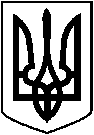  ЛЕТИЧІВСЬКА СЕЛИЩНА РАДА ХМЕЛЬТНИЦЬКОГО РАЙОНУ ХМЕЛЬНИЦЬКОЇ ОБЛАСТІВИКОНАВЧИЙ КОМІТЕТ   Р І Ш Е Н Н Я07.07.2022 р.                                     Летичів                                       № 108Про передачу майна комунальної власності з балансу Летичівської селищної ради на баланс Летичівського центру творчості дітей та юнацтваЗ метою забезпечення потреб Летичівського центру творчості дітей та юнацтва, на підставі статей 26, 60 Закону України «Про місцеве самоврядування в Україні», виконком селищної ради В И Р І Ш И В:Передати безоплатно на баланс Летичівському центру творчості дітей та юнацтва  майно комунальної власності, яке перебуває на балансі Летичівської селищної ради, згідно додатку 1.Затвердити акт приймання передачі майна комунальної власності (додаток 2).Відділу бухгалтерського обліку та фінансової звітності внести відповідні зміни до реєстру бухгалтерського обліку.Контроль за виконанням даного рішення покласти на заступників селищного голови згідно розподілу обов’язків.Селищний голова                                          Ігор ТИСЯЧНИЙДодаток 1 до рішення за № 108 від 07 липня 2022 р.Перелік майна комунальної власностіДодаток 2 до рішення за № 108 від 07 липня 2022 р.Акт приймання – передачі майнаМи , комісія призначена наказом по установі(організації) від «17» січня 2019 р. №13 , що нижче підписалися про те що, Летичівська селищна рада в складі :-Голови комісії: Пузарецького Володимира Івановича – заступника селищного голови.-Членів комісії:Кордиша Сергія Володимировича – начальника відділу капітального будівництва та архітектури ;Балич Олександри Іванівни – головного спеціаліста відділу житлово-комунального господарства, інфраструктури, охорони навколишнього господарства та комунального майна;Ніцевич Олени Вікторівни – головного спеціаліста відділу бухгалтерського обліку та фінансової звітності;Коберник Олени Володимирівни – начальника юридичного відділу;ПЕРЕДАЄ:а Летичівський центр творчості дітей та юнацтва, в складі комісії Складі комісії:-Голова комісії:  Сеник Олексій Леонідович – заступник директора з навчально-виховної роботи;-Члени комісії : Медведчук Оксана Валеріївна – бухгалтер Летичівського центру творчості дітей та юнацтва; Іваськова Олена Володимирівна – діловод Летичівського центру творчості дітей та юнацтва;ПРИЙМАЄ:Усього за цим актом передано предметів на загальну суму :Двадцять вісім тисяч шістсот шістдесят одна гривня 75 копійок.Від Летичівської селищної ради, комісія:Від Летичівського  цетру творчості  дітей та юнацтва, комісія№ з/пНайменуванняодиниця вимірукількістьЦіна за одиницюСума1.Арматура 8м.п.3015,00450,002.Цемент М-500кг2004,20840,0003.Цегла червона б/ушт.5553,001665,004.Сталь листова 3мм. 1х2шт.12200,002200,005Ізолєнта  шт1126,00286,006Щиток освітлюв.шт.1390,00390,007Лампочка 100 Вт.шт.108,0080,008Лампочка ек. 10 wшт.1439,56286553,879Лампочка ек. 6 wшт.448,00192,0010Лампочка ек. 8wшт.645,00270,0011Завіс точений 30шт.469,00276,0012Замок врізнийшт.3222,40667,2013Замок навіснийшт.5130,332651,6614Замок накладнийшт.1190,00190,0015Вилка перен. сил. 4/32Ашт.1130,00130,0016Перемикач 25 Ашт.160,0060,0017Перемикач С 25шт.1115,00115,0018Перемикач С 32шт.295,00190,0019Резетка 1-на б/з зовн.шт.450,00200,0020Резетка 2-на б/зшт.165,0065,0021Резетка 3-на б/з зовн.шт.290,00180,0022Резетка стац. скл. 4/32Ашт.1160,00160,0023Резетка таймер електр.шт.1300,00300,0024Резетка таймер мех..шт.1145,00145,0025Труба проф.. 40х40   (3мм)м.п.14154,002156,0026Труба проф.. 80х80 (3мм)м.п.14300,004200,0027Провід ВВС 4х2,5м.п.1144,00484,0028Розчинник 650 шт.1460,00840,0029Арматура 10м.п.245,5027,164946587,5030Арматура 16м.п.5450,002700,0031Круг відрізний 125шт.1815,00270,0032Круг зачисний 125шт.223,0046,0033Провід ПВС 2х2,5м.п3518,0434631,5234Рукавиці Extreme шт1350,00350,0035Рукавиці зварювальнішт270,00140,00Всього за актом28661,75№ з/пНайменуванняодиниця вимірукількістьЦіна за одиницюСума1.Арматура 8м.п.3015,00450,002.Цемент М-500кг2004,20840,0003.Цегла червона б/ушт.5553,001665,004.Сталь листова 3мм. 1х2шт.12200,002200,005Ізолєнта  шт1126,00286,006Щиток освітлюв.шт.1390,00390,007Лампочка 100 Вт.шт.108,0080,008Лампочка ек. 10 wшт.1439,56286553,879Лампочка ек. 6 wшт.448,00192,0010Лампочка ек. 8wшт.645,00270,0011Завіс точений 30шт.469,00276,0012Замок врізнийшт.3222,40667,2013Замок навіснийшт.5130,332651,6614Замок накладнийшт.1190,00190,0015Вилка перен. сил. 4/32Ашт.1130,00130,0016Перемикач 25 Ашт.160,0060,0017Перемикач С 25шт.1115,00115,0018Перемикач С 32шт.295,00190,0019Резетка 1-на б/з зовн.шт.450,00200,0020Резетка 2-на б/зшт.165,0065,0021Резетка 3-на б/з зовн.шт.290,00180,0022Резетка стац. скл. 4/32Ашт.1160,00160,0023Резетка таймер електр.шт.1300,00300,0024Резетка таймер мех..шт.1145,00145,0025Труба проф.. 40х40   (3мм)м.п.14154,002156,0026Труба проф.. 80х80 (3мм)м.п.14300,004200,0027Провід ВВС 4х2,5м.п.1144,00484,0028Розчинник 650 шт.1460,00840,0029Арматура 10м.п.245,5027,164946587,5030Арматура 16м.п.5450,002700,0031Круг відрізний 125шт.1815,00270,0032Круг зачисний 125шт.223,0046,0033Провід ПВС 2х2,5м.п3518,0434631,5234Рукавиці Extreme шт1350,00350,0035Рукавиці зварювальнішт270,00140,00Всього за актом28661,75Голова комісії: _________________________ (підпис)Пузарецький В.І. (ПІБ)Член комісії_________________________ (підпис)Кордиш С.В. (ПІБ)Член комісії:_________________________ (підпис)Балич О.І. (ПІБ)Член комісії: _________________________ (підпис)Ніцевич О.В. (ПІБ)Член комісії: _________________________ (підпис)Коберник О.В. (ПІБ)Голова комісії:_________________________ (підпис)Сеник О.Л. (ПІБ)Член комісії_________________________ (підпис)Медведчук О.В.(ПІБ)Член комісії:_________________________                              (підпис)                                  Іваськова О.В.